
ПОЯСНИТЕЛЬНАЯ ЗАПИСКА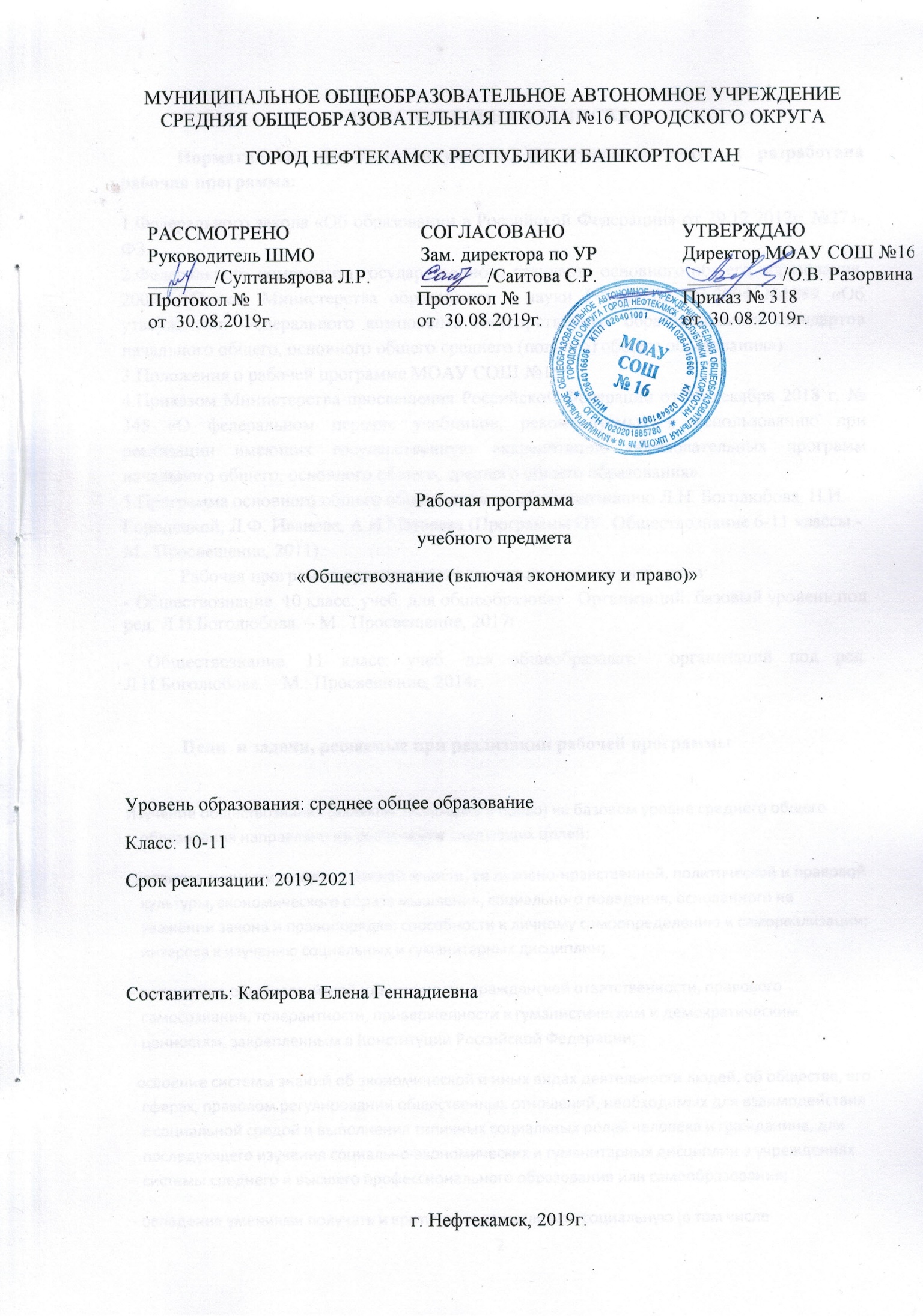 Нормативные правовые документы, на основании которых разработана рабочая программа:1.Федерального закона «Об образовании в Российской Федерации» от 29.12.2012г. №273-ФЗ.2.Федерального компонента государственного стандарта основного общего образования, 2004г. (Приказ Министерства образования и науки РФ от 05. 03.2004 №1089 «Об утверждении Федерального компонента государственных образовательных стандартов начального общего, основного общего среднего (полного) общего образования»).3.Положения о рабочей программе МОАУ СОШ №16.4.Приказом Министерства просвещения Российской Федерации от 28 декабря 2018 г. № 345 «О федеральном перечне учебников, рекомендуемых к использованию при реализации имеющих государственную аккредитацию образовательных программ начального общего, основного общего, среднего общего образования».5.Программа основного общего образования по обществознанию Л.Н. Боголюбова, Н.И. Городецкой, Л.Ф. Иванова, А.И.Матвеева (Программы ОУ. Обществознание 6-11 классы.- М., Просвещение, 2011).Рабочая программа ориентирована на использование учебников:- Обществознание. 10 класс: учеб. для общеобразоват.  Организаций: базовый уровень;под ред. Л.Н.Боголюбова. – М.: Просвещение, 2017г.- Обществознание. 11 класс: учеб. для общеобразоват.  организаций под ред. Л.Н.Боголюбова. – М.: Просвещение, 2014г.Цели  и задачи, решаемые при реализации рабочей программыИзучение обществознания (включая экономику и право) на базовом уровне среднего общего образования направлено на достижение следующих целей: - развитие личности в период ранней юности, ее духовно-нравственной, политической и правовой культуры, экономического образа мышления, социального поведения, основанного на уважении закона и правопорядка; способности к личному самоопределению и самореализации; интереса к изучению социальных и гуманитарных дисциплин; - воспитание общероссийской идентичности, гражданской ответственности, правового самосознания, толерантности, приверженности к гуманистическим и демократическим ценностям, закрепленным в Конституции Российской Федерации; - освоение системы знаний об экономической и иных видах деятельности людей, об обществе, его сферах, правовом регулировании общественных отношений, необходимых для взаимодействия с социальной средой и выполнения типичных социальных ролей человека и гражданина, для последующего изучения социально-экономических и гуманитарных дисциплин в учреждениях системы среднего и высшего профессионального образования или самообразования; - овладение умениями получать и критически осмысливать социальную (в том числе экономическую и правовую) информацию, анализировать, систематизировать полученные данные; освоение способов познавательной, коммуникативной, практической деятельности, необходимых для участия в жизни гражданского общества и государства; - формирование опыта применения полученных знаний и умений для решения типичных задач в области социальных отношений; гражданской и общественной деятельности, межличностных отношений, включая отношения между людьми различных национальностей и вероисповеданий, в семейно-бытовой сфере; для соотнесения своих действий и действий других людей с нормами поведения, установленными законом; содействия правовыми способами и средствами защите правопорядка в обществе.Задачи:уметь самостоятельного добывать знания, приобретать умения и навыки;понимать значение и осознавать ценность образования;владеть системой предметных, межпредметных и надпредметных     (общеучебных) умений и навыков;развивать свою познавательную сферу, стремиться к самообразованию;владеть современной информационной культурой;уметь планировать и организовывать собственную деятельность;обладать правовым самосознанием, толерантным мышлением, приверженностью гуманистическим и демократическим ценностям;знать основные виды деятельности людей, сферы общественной жизни, способы правового регулирования общественных отношений.Информация  о количестве учебных часовПрограмма предмета “Обществознание (включая экономику и право)” рассчитана на два года. Общее количество часов на уровне среднего общего образования составляет 138 часов со следующим распределением часов по классам: 10 класс – 70 ч., 11 класс – 68 ч. (2часа  в неделю).Формы   и методы организации образовательного процессаФормы:При определении варианта проведения занятия следует ориентироваться на широкий спектр форм и способов раскрытия содержания урока:школьная лекция;семинарское занятие с использованием документов учебника и привлечением дополнительных материалов из хрестоматий и др. источников;уроки-практикумы на основе вопросов и заданий, данных до, внутри и после основного текста параграфа;работа с иллюстрированным материалом, который, как правило, носит дидактический характер;использование интерактивных ресурсов на уроке, создание презентаций;объяснение учителя и беседа с учащимися;самостоятельная работа школьников с учебником, в том числе групповые задания;выполнение заданий в рабочей тетради различного уровня сложности в соответствии с содержанием учебного процесса;написание сочинений-эссе;заслушивание сообщений, докладов учащихся с последующим обсуждением.Виды учебных занятий: урок, нетрадиционные формы уроков; лекция, практическое занятие, игры-обсуждения.Методы обученияСловесные методы: при формировании теоретических и фактических знаний и решении всех других задач обучения.Наглядные методы: для развития наблюдательности, повышения внимания к изучаемым вопросам.Практические методы: для развития практических умений и навыков.Репродуктивные методы: для формирования знаний, умений и навыков.Проблемно-поисковые: для развития самостоятельности мышления, исследовательских умений, творческого подхода к делу.Индуктивный метод: для развития умения обобщать, осуществлять индуктивные умозаключения (от частного к общему).Дедуктивные методы: для развития умения осуществлять дедуктивные умозаключения (от общего к частному) и развития умения анализировать явления.Методы самостоятельной работы: для развития самостоятельности в учебной деятельности, формирования навыков учебного труда.Используемые  технологии обученияТехнологии обучения:1.Технология  развивающего обучения.2.Технология проблемного обучения.                3.Технология  проектно-исследовательской деятельности.4.Технология личностно-ориентированного обучения.5.Технология  интенсификации обучения на основе схемных и   знакомых моделей учебного    материала.6.Технология коллективного способа обучения КСО. 7.Технология коммуникативного обучения8.Применения информационно-коммуникационных технологий(ИКТ).Виды  и формы контроляТекущий контроль подразумевает использование следующих форм: разные формы пересказа (сжатый и полный пересказ),подготовка сообщения по теме,выполнение упражнений практического, творческого  и исследовательского характера;  участие в олимпиаде, интеллектуальной игре, в конференции,защита мини -  рефератов,написание сочинений разных  вариаций,написание диктантов.В конце каждой темы предусмотрены обобщающие уроки, нацеленные на конкретизацию полученных знаний, выполнение учащимися проверочных заданий в форме тестирования или контрольных работ, которые позволят убедиться в том, что основной материал ими усвоен. Все задания построены на изученном материале, а предлагаемый формат проверочных заданий и процедура их выполнения знакомы и понятны обучающимся.Опыт познавательной и практической деятельности:- работа с источниками социальной информации, с использованием современных средств коммуникации (включая ресурсы Интернета); - критическое осмысление актуальной социальной информации, поступающей из разных источников, формулирование на этой основе собственных заключений и оценочных суждений; - решение познавательных и практических задач, отражающих типичные  социальные ситуации; - анализ современных общественных явлений и событий; - освоение типичных социальных ролей через участие в обучающих играх и тренингах, моделирующих ситуации из реальной жизни, через самостоятельное формулирование правил и норм поведения (в школе, общественных местах и т.п.); - применение полученных знаний для определения экономически рационального, правомерного и социально одобряемого поведения, порядка действий в конкретных ситуациях; - аргументированная защита своей позиции, оппонирование иному мнению через участие в дискуссиях, диспутах, дебатах о современных социальных проблемах; - написание творческих работ по социальным дисциплинам. Тематический планСодержание учебного материалаЧеловек как творец и творение культурыЧеловек как результат биологической и социокультурной эволюции. Мышление и деятельность. Понятие культуры. МНОГООБРАЗИЕ КУЛЬТУР. Потребности и интересы. Свобода и необходимость в человеческой деятельности. Виды человеческих знаний. Мировоззрение. ФИЛОСОФИЯ. ПРОБЛЕМА ПОЗНАВАЕМОСТИ МИРА. Понятие истины, ее критерии. Наука. Основные особенности научного мышления. Естественные и социально-гуманитарные науки. Религия. Искусство. Мораль. Право. Общество как сложная динамическая системаСистемное строение общества: элементы и подсистемы. Социальное взаимодействие и общественные отношения. Основные институты общества. Многовариантность общественного развития. ЭВОЛЮЦИЯ И РЕВОЛЮЦИЯ КАК ФОРМЫ СОЦИАЛЬНОГО ИЗМЕНЕНИЯ. Понятие общественного прогресса. ПРОЦЕССЫ ГЛОБАЛИЗАЦИИ. Общество и человек перед лицом угроз и вызовов XXI века. Экономика и экономическая наука. Факторы производства и факторные доходы. Спрос и предложение. РЫНОЧНЫЕ СТРУКТУРЫ. ПОЛИТИКА ЗАЩИТЫ КОНКУРЕНЦИИ И АНТИМОНОПОЛЬНОЕ ЗАКОНОДАТЕЛЬСТВО. ЭКОНОМИЧЕСКИЕ И БУХГАЛТЕРСКИЕ ИЗДЕРЖКИ И ПРИБЫЛЬ. Постоянные и переменные затраты. Основные источники финансирования бизнеса. Акции, облигации и другие ценные бумаги. ФОНДОВЫЙ РЫНОК. ОСНОВНЫЕ ПРИНЦИПЫ МЕНЕДЖМЕНТА. ОСНОВЫ МАРКЕТИНГА. Банковская система. Финансовые институты. Виды, причины и последствия инфляции. Рынок труда. Безработица и ГОСУДАРСТВЕННАЯ ПОЛИТИКА В ОБЛАСТИ ЗАНЯТОСТИ. Роль государства в экономике. Общественные блага. Внешние эффекты. Налоги, уплачиваемые предприятиями. Государственный бюджет. ГОСУДАРСТВЕННЫЙ ДОЛГ. Понятие ВВП. Экономический рост и развитие. ЭКОНОМИЧЕСКИЕ ЦИКЛЫ. ОСНОВЫ ДЕНЕЖНОЙ И БЮДЖЕТНОЙ ПОЛИТИКИ ГОСУДАРСТВА. Мировая экономика. ГОСУДАРСТВЕННАЯ ПОЛИТИКА В ОБЛАСТИ МЕЖДУНАРОДНОЙ ТОРГОВЛИ. Глобальные экономические проблемы. ОСОБЕННОСТИ СОВРЕМЕННОЙ ЭКОНОМИКИ РОССИИ. ЭКОНОМИЧЕСКАЯ ПОЛИТИКА РОССИЙСКОЙ ФЕДЕРАЦИИ. Социальные отношения.Социальные группы. Социальная стратификация. Социальный конфликт. Виды социальных норм. Социальный контроль. СОЦИАЛЬНАЯ МОБИЛЬНОСТЬ. Молодежь как социальная группа, особенности молодежной субкультуры. Этнические общности. Межнациональные отношения, этносоциальные конфликты, пути их разрешения. Конституционные принципы национальной политики в Российской Федерации. Семья и брак. ПРОБЛЕМА НЕПОЛНЫХ СЕМЕЙ. СОВРЕМЕННАЯ ДЕМОГРАФИЧЕСКАЯ СИТУАЦИЯ В РОССИЙСКОЙ ФЕДЕРАЦИИ. Религиозные объединения и организации в Российской Федерации. Политика как общественное явление.Понятие власти. Государство, его функции. Политическая система. Типология политических режимов. Демократия, ее основные ценности и признаки. Гражданское общество и государство. Политическая элита, ОСОБЕННОСТИ ЕЕ ФОРМИРОВАНИЯ В СОВРЕМЕННОЙ РОССИИ. Политические партии и движения. Средства массовой информации в политической системе общества. ПОЛИТИЧЕСКАЯ ИДЕОЛОГИЯ. Политический процесс, ЕГО ОСОБЕННОСТИ В РОССИЙСКОЙ ФЕДЕРАЦИИ. Избирательная кампания в Российской Федерации. Человек в системе общественных отношенийОбщественное и индивидуальное сознание. Социализация индивида. Социальная роль. Социальные роли в юношеском возрасте. Духовная жизнь человека. Самосознание индивида и социальное поведение. ЦЕННОСТИ И НОРМЫ. МОТИВЫ И ПРЕДПОЧТЕНИЯ. Свобода и ответственность. Отклоняющееся поведение и его типы. Общественная значимость и личностный смысл образования. ЗНАНИЯ, УМЕНИЯ И НАВЫКИ ЛЮДЕЙ В УСЛОВИЯХ ИНФОРМАЦИОННОГО ОБЩЕСТВА. Рациональное экономическое поведение собственника, работника, потребителя, семьянина, гражданина. Человек в политической жизни. ПОЛИТИЧЕСКАЯ ПСИХОЛОГИЯ И ПОЛИТИЧЕСКОЕ ПОВЕДЕНИЕ. Политическое участие. Политическое лидерство.Правовое регулирование общественных отношенийПраво в системе социальных норм. Система российского права. Законотворческий процесс в Российской Федерации. Гражданство в Российской Федерации. Законодательство Российской Федерации о выборах. Воинская обязанность, альтернативная гражданская служба. Права и обязанности налогоплательщиков. Право на благоприятную окружающую среду и способы его защиты. ЭКОЛОГИЧЕСКИЕ ПРАВОНАРУШЕНИЯ. Субъекты гражданского права. Организационно-правовые формы и правовой режим предпринимательской деятельности. Имущественные права. ПРАВО НА ИНТЕЛЛЕКТУАЛЬНУЮ СОБСТВЕННОСТЬ. НАСЛЕДОВАНИЕ. Неимущественные права: честь, достоинство, имя. СПОСОБЫ ЗАЩИТЫ ИМУЩЕСТВЕННЫХ И НЕИМУЩЕСТВЕННЫХ ПРАВ. Порядок и условия заключения и расторжения брака. Правовое регулирование отношений супругов. Правила приема в образовательные учреждения профессионального образования. ПОРЯДОК ОКАЗАНИЯ ПЛАТНЫХ ОБРАЗОВАТЕЛЬНЫХ УСЛУГ. ЗАНЯТОСТЬ И ТРУДОУСТРОЙСТВО. Порядок приема на работу, заключения и расторжения трудового договора. ПРАВОВЫЕ ОСНОВЫ СОЦИАЛЬНОЙ ЗАЩИТЫ И СОЦИАЛЬНОГО ОБЕСПЕЧЕНИЯ. Споры, порядок их рассмотрения. Основные правила и принципы гражданского процесса. Особенности административной юрисдикции. Особенности уголовного процесса. КОНСТИТУЦИОННОЕ СУДОПРОИЗВОДСТВО. Международная защита прав человека в условиях мирного и военного времени. Требования к уровню подготовки   выпускниковВ результате изучения обществознания (включая экономику и право) на базовом уровне ученик должен: знать/понимать: - биосоциальную сущность человека, основные этапы и факторы социализации личности, место и роль человека в системе общественных отношений; - тенденции развития общества в целом как сложной динамичной системы, а также важнейших социальных институтов; - необходимость регулирования общественных отношений, сущность социальных норм, механизмы правового регулирования; - особенности социально-гуманитарного познания; уметь: - характеризовать основные социальные объекты, выделяя их существенные признаки, закономерности развития; - анализировать актуальную информацию о социальных объектах, выявляя их общие черты и различия; устанавливать соответствия между существенными чертами и признаками изученных социальных явлений, и обществоведческими терминами и понятиями; - объяснять причинно-следственные и функциональные связи изученных социальных объектов (включая взаимодействия человека и общества, важнейших социальных институтов, общества и природной среды, общества и культуры, взаимосвязи подсистем и элементов общества); - раскрывать на примерах изученные теоретические положения и понятия социально-экономических и гуманитарных наук; - осуществлять поиск социальной информации, представленной в различных знаковых системах (текст, схема, таблица, диаграмма, аудиовизуальный ряд); извлекать из неадаптированных оригинальных текстов (правовых, научно-популярных, публицистических и др.) знания по заданным темам; систематизировать, анализировать и обобщать неупорядоченную социальную информацию; -различать в ней факты и мнения, аргументы и выводы; - оценивать действия субъектов социальной жизни, включая личность, группы, организации, с точки зрения социальных норм, экономической рациональности; - формулировать на основе приобретенных обществоведческих знаний собственные суждения и аргументы по определенным проблемам; - подготавливать устное выступление, творческую работу по социальной проблематике; - применять социально-экономические и гуманитарные знания в процессе решения познавательных задач по актуальным социальным проблемам; использовать приобретенные знания и умения в практической деятельности и повседневной жизни для: - успешного выполнения типичных социальных ролей; сознательного взаимодействия с различными социальными институтами; - совершенствования собственной познавательной деятельности; - критического восприятия информации, получаемой в межличностном общении и массовой коммуникации; осуществления самостоятельного поиска, анализа и использования собранной социальной информации; - решения практических жизненных проблем, возникающих в социальной деятельности; - ориентировки в актуальных общественных событиях, определения личной гражданской позиции; - предвидения возможных последствий определенных социальных действий; - оценки происходящих событий и поведения людей с точки зрения морали и права; - реализации и защиты прав человека и гражданина, осознанного выполнения гражданских обязанностей; - осуществления конструктивного взаимодействия людей с разными убеждениями, культурными ценностями и социальным положением; - понимания взаимосвязи учебного предмета с особенностями профессий и профессиональной деятельности, в основе которых лежат знания по данному учебному предмету. Учебно-методическое обеспечение УМК:Обществознание. 10 класс: учеб.для общеобразоват.учреждений: базовый уровень.  Под ред. Л.Н.Боголюбова. – М.: Просвещение, 2017.Обществознание. Поурочные разработки. 10 класс. Под ред.  Л.Н.Боголюбова и Л.Ф. Ивановой. – М.: Просвещение, 2018. Обществознание. 11 класс: учебник  для общеобразоват. учреждений: базовый уровень/ Под редакцией  Боголюбова Л. Н. -М.: «Просвещение», 2014. Сорокина Е.Н. Поурочные разработки по обществознанию.    Базовый уровень: 11 класс. – М.: ВАКО, 2017.Дополнительная литература:Книга для учителя «Обществознание. Глобальный мир в 21 веке» под ред. Л.В.Полякова. М. Русское слово, 2016.Методическое пособие по курсу «Обществознание. Глобальный мир в 21 веке» авторы: Л.В.Поляков, А.Н.Иоффе. М. Русское слово, 2018.Кишенкова О.В. Сборник   тестовых заданий для тематического и итогового контроля. Обществознание. Основная школа – М.: «Интеллект - центр», 2016.Гражданский кодекс Российской Федерации.Кодекс об административных правонарушениях.Конституция Российской Федерации.Семейный кодекс РФ.Трудовой кодекс РФ.Александрова, И. Ю. Обществознание. Интенсивный курс / И. Ю. Александрова, В. В. Владимирова, Л. Ш. Лозовский. – М. : Айрис-Пресс, 2018.Материально-техническое обеспечение   - Учебники- Ноутбук- Проекционное оборудование- Парты, стулья- Доска№Наименование глав и темКоличество часов Количество повторительно-обобщающих уроков10 классВведение 	1Человек в обществе  171Общество как мир культуры141Правовое регулирование общественных отношений341Повторение4411 классВведение1Человек и экономика261Социальная сфера141Политическая жизнь общества201Повторение77Итого138 ч.19Интернет - ресурсы Интернет - ресурсы Сайт «Конституция Российской Федерации»http://www.constitution.ru/Международные документы по правам человека на сайте «Права человека в России»http://www.hro.org Конституция, кодексы и законы Российской Федерацииhttp://www.gdezakon.ru/Правовая база данных «Гарант»http://www.garant.ruПравовая база данных «Консультант-Плюс»http://www.consultant.ruПортал федеральных органов государственной власти РФ.  Сайт Президента РФ, Правительства, Совета Федерации, Государственной Думы, ЦИК, высших органов судебной властиwww.gov.ru«Президент России – гражданам школьного возраста» -  сайт, где можно найти ответы на вопросы о президенте, конституции, государственных символах и о многом другом. Сайт можно просматривать в двух режимах – flash (с м/ф) и html (без м/ф)http://www.uznay-prezidenta.ru/Сайт министерства образования и науки Российской Федерацииwww.mon.gov.ruСайт для тех, кто заинтересован в развитии демократии в России. В разделе «Хочу все знать» можно найти ответы на вопросы о государственном устройстве, о роли закона, о процессе создания законов и их применения, о способах разрешения возможных споров, а также проверить свое знание основ демократии.http://www.democracy.ru Сайт Фонда «Сивитас». Коллекция документов, разработки уроков, гранты и конкурсыhttp://www.civitas-russia.ru/resource/На этом сайте вы можете познакомиться с символикой нашего государства,  - в краткой и полной версии,   - узнать об истории создания символов, послушать  гимны России. Представлена отдельная детская страничка.http://www.rossimvolika.ru/http://danur-w.narod.ru/Методический материал для педагогов и информация для учеников по обществознанию. Теоретические вопросы и практикум по обществознанию для учащихся 8-11 классов средней общеобразовательной школы. Экзаменационные билеты. Учебная программа «Технология интеллектуальной деятельности».http://danur-w.narod.ru/М.А. Сторчевой. Основы экономики. Электронная версия учебника по вводному курсу экономики. Аннотация. Содержание по главам.http://be.economicus.ru/